ЧТО ТАКОЕ СЫТОСТЬ?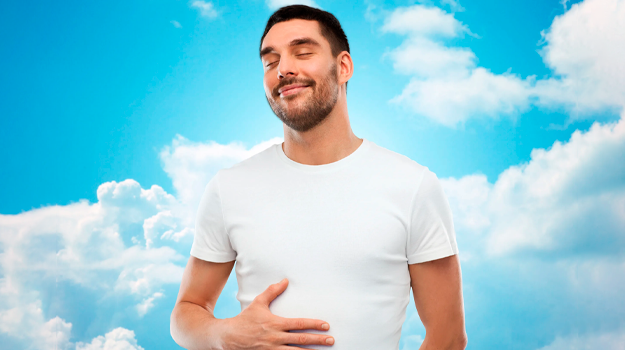 Сытость — это состояние, которое возникает после приема пищи, когда чувство голода исчезает и наступает ощущение удовлетворенности. Это сложный процесс, который включает в себя множество физиологических реакций и сигналов от различных частей организма, включая желудок, кишечник, печень и мозг.Физиология сытостиСытость начинается с желудка. Когда мы едим, наш желудок расширяется, что посылает сигналы в мозг о том, что мы начинаем насыщаться. Эти сигналы передаются через вагусный нерв, который связывает желудок с головным мозгом.Помимо этого, прием пищи стимулирует выработку различных гормонов, таких как грелин, лептин и инсулин, которые играют важную роль в регулировании чувства голода и сытости.Грелин, часто называемый «гормоном голода», производится в желудке и стимулирует аппетит, увеличивая активность нейронов в гипоталамусе, области мозга, которая контролирует аппетит.С другой стороны, лептин, производится жировыми клетками и отправляет сигнал в мозг, когда мы насыщены. Этот гормон действует как «переключатель», который говорит мозгу остановить чувство голода и начать чувствовать сытость.Инсулин, гормон, вырабатываемый поджелудочной железой, также регулирует чувство сытости, участвуя в метаболизме глюкозы. Высокий уровень инсулина в крови говорит мозгу, что в организме достаточно энергии, и это приводит к уменьшению чувства голода.Роль пищи в сытостиТип и количество пищи, которую мы едим непосредственно влияют на наше чувство сытости. Пищевые продукты, богатые белками и клетчаткой, обычно вызывают большее чувство сытости, чем продукты, богатые сахаром или жирами.Это связано с тем, что белки и клетчатка достаточно долго перевариваются, что помогает поддерживать стабильный уровень сахара в крови и продлевает чувство сытости. Белки также стимулируют выработку гормонов сытости в кишечнике, что помогает усилить чувство сытости.Сытость и контроль весаПонимание и управление чувством сытости играют важную роль в контроле веса. Люди, которые быстро насыщаются, обычно потребляют меньше калорий и имеют меньший риск развития ожирения.В то же время, некоторые люди могут испытывать проблемы с чувством сытости, что может привести к перееданию и набору веса.Это может быть связано с генетическими факторами, состоянием здоровья, стрессом или даже с некоторыми лекарственными препаратами.Однако исследования показывают, что можно управлять чувством сытости, изменяя свой рацион и образ жизни. Например, увеличение потребления воды, белков и клетчатки может помочь улучшить чувство сытости и предотвратить переедание. Кроме того, регулярная физическая нагрузка может улучшить регулирование аппетита и помочь контролировать вес.Психологический аспект сытостиСытость не только физиологическое состояние, но и психологическое. Наше поведение и отношение к еде могут существенно влиять на наше чувство сытости. Например, медленный и осознанный прием пищи может помочь усилить чувство сытости, поскольку дает время для активации физиологических механизмов сытости.Сытость — это сложный процесс, который включает в себя множество физиологических реакций и сигналов. Понимание этого процесса и управление им может помочь в контроле веса и поддержании здорового образа жизни.Правильное питание, богатое белками и клетчаткой, а также регулярное употребление воды, могут помочь улучшить чувство сытости и предотвратить переедание. Поэтому важно прислушиваться к своему телу и, при необходимости, обратиться к специалистам.